číslo jednací:      06/EZŠ/09/2023počet stránek:      22EVALUAČNÍ  ZPRÁVA  ŠKOLY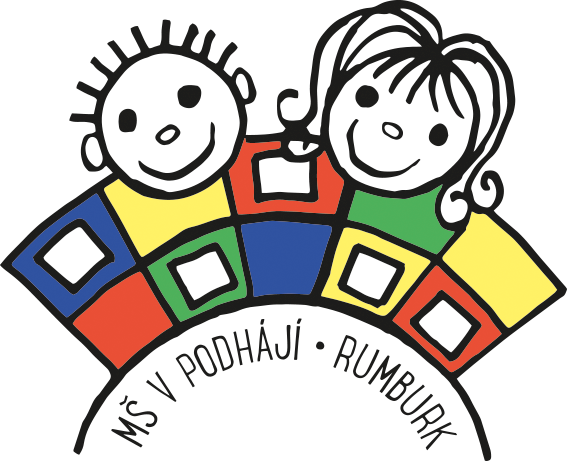 Za období:  2022 -  2023Mateřská škola Rumburk V Podhájí 277/12, p. o.,V Podhájí 277/12,408 01 RumburkEvaluační zprávu vypracovala.:  Bc.Michaela Tejnorová, ředitelka MŠOBSAH :CHARAKTERISTIKA  ŠKOLYEVALUACE  ŠKOLY /vyhláška č. 15/2005 Sb.,/ANALÝZA  SWOTSTANOVENÍ  CÍLŮ  ŠKOLYEVALUACE,  AUTOEVALUACEEVALUACE  ŠKOLY  V  OBLASTECH:  PODMÍNKY  KE  VZDĚLÁVÁNÍVĚCNÉ / MATERIÁLNÍ/  PODMÍNKYŽIVOTOSPRÁVAPSYCHOSOCIÁLNÍ  PODMÍNKYORGANIZACE  VÝCHOVY  A  VZDĚLÁVÁNÍŘÍZENÍ  ŠKOLYPERSONÁLNÍ  ZAJIŠTĚNÍSPOLUPRÁCE  S RODINOU  A  INSTITUCEMISKUPINOVÁ  A  INDIVIDUÁLNÍ  INTEGRACE  DĚTÍZÁJMOVÉ  AKTIVITYENVIRONMENTÁLNÍ  VÝCHOVA   G. ZÁVĚRYCHARAKTERISTIKA  ŠKOLYMateřská škola byla založena v roce 1987 jako typizovaná budova pro předškolní vzdělávání. V roce 2009 prošla budova celkovou rekonstrukcí. Kapacita školy je 104 dětí, které jsou rozděleny do třech tříd po 28 dětech a jedné třídy po 20 dětech. Každá třída nese svůj název: Kuřátka -Sovičky (5-6), Sluníčka (2,5-6), Berušky - Delfínci (2,5-5), Hvězdičky (2,5-5). Samostatná třída dětí v posledním roce předškolního vzdělávání je zřízena od roku 2010.Mateřská škola je jednopatrová budova se školní zahradou. Přírodní prostředí (listnaté a jehličnaté stromy, keře), spolu s mírným kopcem, zcela vyhovují rozvoji dítěte po stránce tělesné, sociální,… a poskytuje zázemí i možnost aktivního pohybu. Materiální vybavení školní zahrady je nedostačující.V přízemí jsou dvě třídy, dva vestibuly, dvě kuchyňky na výdej jídel, jedna lehárna, dvoje sociální zařízení, kuchyň, sklad potravin, kancelář účetní, provozní místnost, prádelna, sušárna, kotelna. V patře jsou další dvě třídy, dvoje sociální zařízení, dvě lehárny, dvě kuchyňky na výdej jídel, kancelář ředitelky, sborovna, archiv, dvě šatny.Tři třídy mají shodné prostorové zázemí. Třída v přízemí je kapacitně menší (max. 20 dětí). Třídy spolu s hernami nabízejí možnost pro námětové, konstruktivní, tvořivé hry, pracovní i výtvarné činnosti, dále pak dostatečný prostor pro pohybové aktivity. Vybavení hračkami a učebními pomůckami, tělovýchovným nářadím a náčiním, hudebními nástroji, dětskými i odbornými knihami, je na velmi dobré úrovni. Od roku 2010 je zřízena samostatná třída dětí v posledním roce předškolního vzdělávání.Ve sledovaném období pečovalo o děti 16 zaměstnankyň: 8 učitelek, 2 AP, 2 kuchařky, 1účetní + VŠJ, 3 školnice- uklizečkaNaše mateřská škola vzdělává děti podle ŠVP „Malý krůček do neznáma, velká cesta za poznáním“. Tento ŠVP byl aktualizován ve školní roce 2019/20.B. EVALUACE  ŠKOLY  -  VYHLÁŠKA  č.15/2005 Sb.,Zásady evaluačního procesu:naučit se uvědomovat si nedostatky /co je dobré, co špatné/odhalení a konkrétní pojmenování příčin – proč tomu tak je /co zlepšit /zvolení nových, účinnějších postupů / opatření /při evaluaci školy vycházíme z analýzy SWOTC. Analýza  SWOTHODNOTÍCÍ  ŠKÁLA:D.  STANOVENÍ  CÍLŮ  NAŠÍ  MATEŘSKÉ  ŠKOLYDlouhodobý /strategický/ plán:Představa: Pokračovat v budování mateřské školy, která naplňuje poslání soužití zdravých a zdravotně postižených dětíPoslání: Vytvářet a nabízet stejné podmínky předškolního vzdělávání pro všechny děti se zřetelem na specifickou péčiObecné cíle: Individuální a skupinová integrace zdravotně postižených dětí do běžných tříd Posláním naší mateřské školy je rozvíjet samostatné, komunikativní, empatické, sociálně otevřené, citové a zdravě sebevědomé děti cestou přirozené výchovy. Položit základy celoživotního vzdělávání všem dětem na základě jejich možností, zájmů, potřeb, talentu. Věnovat náležitou individuální péči dětem se specifickými zdravotními a vzdělávacími potřebami. Spoluprací s rodinou připravovat dítě na život ve společnosti.Konkrétní cíle:  Zpracování podle pravidla „SMART“ = smysluplný, měřitelný, akceptovatelný, reálný, termínovanývycházíme z poptávky rodičů o možnostech umístění svého dítěte do vhodného předškolního zařízenízískávat všechny zaměstnance školy pro vizi MŠzabezpečit kvalifikované a odborně vzdělané pedagogy – speciální pedagog pro mateřské školy, logopedzajistit dostatečný objem finančních prostředků na mzdy, speciální učební pomůcky            ve spolupráci s SPC zajistit asistenta pedagogavěnovat náležitou péči DVPP, proškolovat i provozní zaměstnancespolupracovat se SPC různého zaměření, pediatry, odbornými lékaři, se ZŠ v místě bydlištěvýchovně vzdělávací činnost prezentovat veřejnostiE. EVALUACE,  AUTOEVALUACEEvaluace na úrovni tříd a školy je samozřejmá, funkční a smysluplná součást výchovně vzdělávací práce na mateřské škole.Hodnocení výsledků vzdělávání je prostředkem k hledání optimálních cest vzdělávání jednotlivých dětí. Pedagog průběžně sleduje a hodnotí individuální pokroky, kterých děti v průběhu vzdělávání dosahují. Na základě výsledků se rozhodujeme, co se osvědčilo, co budeme měnit, jak změny dosáhneme.Pedagog provádí na úrovni třídy:evaluaci týdenních tématických bloků – jsou IB vhodně připraveny, umožňují dostatečně využívat metod prožitkového a situačního učení, přinášejí výsledky, co chybělo, k čemu je potřeba se vrátit, kolik dětí je naplnilo?hodnocení jednotlivých dětí, pokroky, výstupní kompetence, hodnocení IVPhodnocení třídy – prožitkové učení, spontánnost dětí, komunikativnost, tvořivost, převažující aktivita dětí, konkrétnost, vztahy, situační učení, prolínání vzdělávacích oblastíautoevaluaci – pedagogický styl, cíle a postupy, tvořivost, improvizace, úspěchy, nedostatky, poučení, nápravapři sebereflexi si denně odpovídáme na otázky: co se děti naučily / hodnotíme děti/, co se dozvěděly nového / hodnotíme výsledky/ a čím / hodnotíme procesy / se nám podařilo toho dosáhnout / autoevaluace /Na konci školního roku předává učitelka evaluaci své třídy a autoevaluaci  ředitelce školy.Ředitelka, pedagogové a ostatní zaměstnanci hodnotí školní vzdělávací  plán na úrovni:cíle a záměry ŠVP – soulad s RVP, funkčnostpodmínky – do jaké míry jsou podmínky naplňoványpráce kolektivu – zpětné vazbyStruktura hodnocení:oblast – vymezení oblastí, které chceme hodnotit a dále s nimi pracovatkritéria – stanovení kritérií, které budeme pro hodnocení a vyhodnocování používatnástroje / metody – stanovení nástrojů, kterými budeme hodnotitčetnost – jak často budeme hodnotitodpovědná osoba – kdo bude proces sledovatanalýza a vyhodnocení získaných výstupů vzhledem ke stanoveným kritériímevaluační zpráva – s využitím získaných informací na jejím základě přehodnocujeme, upravujeme a plánujeme – zpětná vazbaNa konci školního roku předávají provozní zaměstnanci hodnocení své práce ředitelce školy.Na základě všech podkladů vypracovává ředitelka Evaluaci školního roku. Hospodářka školy vypracuje zprávu o hospodaření školy.Zaměstnanci školy jsou v rámci školy hodnoceni:ředitelkou školysvými kolegynepřímo rodiči a veřejnostíŠkola jako celek je hodnocena externě:ČŠIrodiči, veřejnostízřizovatelemveřejnoprávními kontrolami / EHS, ÚP, OSSZ, BOZP, PO, zdravotní pojišťovny…/Techniky evaluace a hodnocení:náhodné, příležitostné, systematické přístupypromyšlený způsob získávání informací, jak postupovat a sledované jevy vyhodnocovat  / jaké formy a metody budeme používat /pozorování, rozhovory řízené a neřízené, diskuzeporady, hospitace, analýzy plánů a přípravdotazníky, anketyportfolio dítěte, záznamyindividuální plányVýsledky:hodnotící zprávypísemné záznamy z pozorování a rozhovorůzáznamové listy z hospitací a kontrolsouhrny z dotazníků a anketF. Evaluace školy v oblastech:  PODMÍNKY  KE  VZDĚLÁVÁNÍVĚCNÉ / MATERIÁLNÍ/  PODMÍNKYŽIVOTOSPRÁVAPSYCHOSOCIÁLNÍ  PODMÍNKYORGANIZACE  VÝCHOVY  A  VZDĚLÁVÁNÍŘÍZENÍ  ŠKOLYPERSONÁLNÍ  ZAJIŠTĚNÍSPOLUPRÁCE  S RODINOU  A  INSTITUCEMISKUPINOVÁ  A  INDIVIDUÁLNÍ  INTEGRACE  DĚTÍZÁJMOVÉ  AKTIVITYENVIRONMENTÁLNÍ  VÝCHOVA1. VĚCNÉ  PODMÍNKYZávěry:Materiální podmínky školy jsou velmi dobré. Rozpočet na provozní výdaje z Města je dostačující, umožňuje plánované opravy, nákupy, investice, zvelebování budovy, periodické prohlídky, drobné opravy.  Školní zahrada na svou rekonstrukci neustále čeká. Je v dlouhodobém jednání s Městem Rumburk. V roce 2023 by měla být vyhotovena projektová dokumentace školní zahrady. Využíváme dlouhodobého plánování v horizontu pěti let. Potýkáme se s vandalizmem školní zahrady a okolí MŠ / odpadky, nedovolené parkování aut na chodníku, na vyznačeném místě pro zásobování školy, rozbitý plot… / – viz  závěry SWOD analýzy = plán řešení/.Děti mají dostatek prostoru, pomůcek, hraček, knih pro rozvoj osobnosti. Speciální pomůcky pořizujeme z rozpočtu. Upravili jsme herny o tzv. relaxační a odpočinkové koutky. Dále jsem vybavili třídu dětí v posledním roce předškolního vzdělávání o interaktivní tabuli, která umožňuje dětem seznámit s prací na vertikální ploše, orientace. Záměrně nemáme školu vybavenu televizí a videem. Většina rodičů tento fakt přivítala. Z průzkumu je zřetelné, že děti tráví doma pasivním sledováním televize a videa neúměrně dlouhou dobu.Zaměstnanci školy i rodiče využívají odborné časopisy a dobře vybavenou školní knihovnu s tituly pro předškolní výchovu, speciální pedagogiku, ekologii. Knihovnu plánujeme dále rozšiřovat o odbornou literaturu ve všech oblastech vývoje dítěte i o např. vlastní osobní rozvoj pedagogických pracovníků. Nemáme žádné velké vnější překážky k uskutečňování svých cílů ve výchově.2. ŽIVOTOSPRÁVAZávěry:Jednotný časový harmonogram podávání stravy se nám zatím osvědčuje, i vzhledem ke společným aktivitám MŠ (divadla v MŠ, v DK apod). Výjimečně se čas upravuje s ohledem na nadstandardní činnosti školy (plavání předškoláků, sportovní školička apod.). Jsme zapojeni do programu Skutečně zdravá škola.Dětem je nabízena pestrá strava, zaměřujeme se na vyváženou stravu dle požadavků spotřebního koše. Nedaří se nám plnit spotřební koš v oblasti ovoce a zeleniny, mléčných výrobků. Stále více dětí nemá z rodiny vypěstované správné stravovací návyky – odmítají mléčné nápoje, luštěniny, pomazánky, polévky, zeleninu, ovoce.Zaměříme se více na podávání ryb v bohatší úpravě, vloček, luštěnin, syrové zeleninyNěkteré nové děti odmítají jídlo po celý den, je nutná spolupráce s rodiče a trpělivostSnažíme se děti motivovat od nejmladší věkové skupiny tak, aby výstupní kompetence dětí byly co nejlepší.Jsem zapojeni do projektu Skutečně zdravá škola. Cílem je nabízet dětem potraviny zdravé, plnohodnotné pro další růst a vývoj a to převážně z lokálních zdrojů. V tomto projektu jsem zatím bohužel na začátku. Do budoucna plánujeme zaškolení všech zaměstnanců školy v oblasti zdravého stravování. Spolupracujeme s místní akční skupinou MAS Český sever.3. PSYCHOSOCIÁLNÍ  PODMÍNKYZávěry:nově přijímané děti mají možnost pozvolné adaptace v novém prostředí za asistence rodiče, rodiče nabídku vítají a využívají, děti školce přivykají podle svého temperamentu rozdílně, některé děti mají adaptační problémyděti a dospělí se cítí v MŠ bezpečně, jistě, spokojeněve vztazích mezi dospělými i mezi dětmi se projevuje vzájemná důvěra, tolerance, ohleduplnost a zdvořilost, solidarita se zdravotně postiženými, vzájemná pomoc a podpora,. dospělí se chovají spolehlivě, důvěryhodně a empatickydospělí respektují potřeby dětí, pružně a citlivě na ně reagují, napomáhají v jejich uspokojování, navozují klidové, pohodové situace, snaží se nezatěžovat děti spěchem a chvatem, postupují v souladu s přáním rodinylaskavou důsledností se snaží dospělí u dětí uplatňovat řád svobody a povinnosti, rozvíjet samostatné, zdravě asertivní chování, dodržovat stanovená pravidla a nést odpovědnost za své chování – u některých dětí stálý problémzaměstnanci se věnují cíleně neformálním vztahům dětí ve třídě a nenásilně je ovlivňují v prevenci šikany, ubližování a jiných sociálně patologických jevů u dětí dospělí se vyhýbají negativním slovním komentářům, oceňují u dětí samostatné pokusy, projevy a výkony, snaží se vyvarovat  paušálních pochval stejně jako odsudkůdětem i dospělým se dostává srozumitelných a jasných pokynů, třída a celá škola je kamarádským společenstvím, kde se cítí všichni dobře4. ORGANIZACE  VÝCHOVY  A  VZDĚLÁVÁNÍZávěry:Organizační řád, akce školy a ostatní dokumenty pro rodiče jsou přístupny v psané formě ve všech šatnách u tříd a na webových stránkách školy. Aktualizace webových stránek zajišťuje učitelka. Rodiče nevěnují sdělením patřičnou pozornost a dochází tak občas k nesrovnalostem a nedorozuměním. Všechny dokumenty jsou psány srozumitelnou formou.Děti se vzdělávaly ve čtyř třídách běžného typu. Ve dvou třídách probíhala individuální integrace – PO 3. stupně, řečové vady, více vady. S dětmi pracovaly AP.Učitelky využívaly pružnou pracovní dobu: individuální práce s dětmi, zájmové aktivity, divadla, výlety, různé akce. Evaluační zprávu za jednotlivé třídy má podrobně zpracovanou každá učitelka. Autoevaluaci své práce prováděly všichni zaměstnanci. Každá třída si ŠVP přizpůsobovala do TVP pro svou potřebu v týdenních tematických plánech.Pracovali jsme v počtu 8 učitelek ve školním roce 2022-23 s 2 AP. Ve třídě Hvězdiček – 1 integrované dítě s PO 3. stupně. Ve třídě Kuřátek  - 1 integrované dátě s PO 3. stupně. Práce v těchto třídách i ve zbylých dvou byla velmi náročná. V souvislosti se začleňováním ukrajinských dětí do MŠ. Učitelky musely vést AP, zároveň spolupracovat s nepoddajnými dětmi z UK, s dětmi s OMJ – mongolské i vietnamské národnosti. Spolupráce s ukrajinskými rodinami je velmi náročná i s ohledem na jazykovou barieru. Učitelky se snažily udržet přátelský a vřelý přístup. Pro naši další práci to byla další zkušenost, ne vždy příznivá.Škola pořádala různé kulturní akce, školní i mimoškolní aktivity viz. Hodnocení plánu kulturních akcí. Ve školním roce 2022/23 odešlo do ZŠ 37 dětí.  Zájem projevují rodiče o umístění dětí dvou letých, všem novým žádostem nemůžeme vyhovět. 5. ŘÍZENÍZávěry:povinnosti, pravomoci, úkoly, zodpovědnost všech zaměstnanců jsou jasně vymezenyje vytvořen funkční vnitřní a vnější informační systém, zaměstnanci jsou povinni informovat ostatní kolegy, osvědčují se pravidelné porady (1x za měsíc)průběžně jsou přepracovány vnitřní směrnice školyna škole převládá participační řízeníkompetence všech zaměstnanců jsou jasně vymezenyředitelka zapojuje kolegy do řízení školy, ponechává jim dostatek pravomocí, respektuje jejich názory a podněcuje je k hlubšímu zájmu o veškeré dění ve školeředitelka podporuje a motivuje spoluúčast všech zaměstnanců na rozhodování chodu MŠ a jejich dalších aktivitáchvšichni zaměstnanci školky pracují jako tým, spolupracují s rodinou a různými institucemiplánování chodu MŠ a pedagogické práce je funkční, opírá se o analýzu, evaluaci, kontrolu a využívá zpětné vazbyředitelka kontroluje a vyhodnocuje práci všech zaměstnanců, pozitivně zaměstnance motivuje a podporuje vzájemnou spolupráci., v kontrolní činnosti jsou z důvodu nárůstu administrativních úkolů rezervyŠVP navrhuje ředitelka školy, na jeho konečné podobě se podílejí všichni zaměstnanci, učitelky vypracovávají TVP, koordinátorkou je určena zástupkyně ředitelkyvedením PO a BOZP je pověřena zástupkyně ředitelky, v této oblasti spolupracujeme s panem Mgr. D. Šturmem, všichni zaměstnanci jsou pravidelně proškoloványvelký prostor je věnován kontrolní a evaluační činnosti, z výsledků jsou vyvozovány závěry pro další práciDVPP je podporováno i u provozních zaměstnanců, vzdělávání jako celku je věnována velká pozornost 6.  PERSONÁLNÍ   ZAJIŠTĚNÍvšechny pedagogické pracovnice jsou kvalifikovanéředitelka, učitelkavyužíváme dostupných seminářů, školení, setkávání7. SPOLUPRÁCE  S RODIČI,  INSTITUCEMIZávěry:Učitelka dodržuje tyto zásady:vytváří vztahy mezi školou a rodiči na základě partnerství, otevřenosti, vstřícnosti, porozumění, respektu, oboustranné důvěřeumožňuje rodičům postupné zvykání jejich dítěte na MŠ a pobyt s dítětem ve tříděvyužívá Dny otevřených dveří, zápisu, soutěží, přehlídek, akademií k prezentaci školkykonzultuje s rodiči individuální plány pro děti, předkládá je SPCpřipravuje ukázky výchovných prací s dětmi pro rodiče, besídky, besedy, přednáškynavrhuje konzultace u odborných lékařů, SPC, PPPspolupracuje při sběru, dobročinných akcí, všech akcí školy, sponzorovánínabízí rodičům spolupráci při tvorbě ŠVP, odbornou literaturu a časopisyvede s rodiči průběžný, otevřený dialog o dítěti, jeho prospívání, chování, rozvoji, potřebách, prožíváníchrání soukromí rodiny a zachovává diskrétnost ve svěřených vnitřních záležitostech, pracuje s důvěrnými informacemi, nezasahuje do života a soukromí rodiny, varuje se přílišné horlivosti a poskytování nevyžádaných radINSTITUCEkultura: DK Rumburk, Muzeum, ZUŠ, kino, knihovnapokračovat a rozvíjet spolupráci se ZŠ vystoupení pěveckého sborečku MŠ, beseda s učitelkou 1.třídy pro rodiče předškoláků    PPP - odborná vyšetření, zprávy o integraci, návrhy OŠDSPC pro různá postižení dětí - vyšetření, návštěvy v MŠ, návrhy individuálních plánůLesy ČR Rumburk - poznávací akce pro environmentální vzděláváníspolupráce s dalšími MŠ při pořádání přehlídek, soutěžíúčast na VV soutěžích vyhlašovaných různými institucemispolupráce s institucemi Fond Sidus, útulek RumburkSPgŠ: umožňovat studentkám pedag.škol praxi podle potřeb a jejich pomoc při aktivitách školy8.  VZDĚLÁVÁNÍ  DĚTÍ  SE  SPECIÁLNÍMI  VZDĚLÁVACÍMI  POTŘEBAMIZávěry: spolupracujeme s odbornými lékaři, SPC, PPP, klinickým logopedempro každé dítě je vypracován funkční individuální plán, který je společně s rodinou            pravidelně konzultován a doplňovánpracujeme podle ročního plánu školy -“ Svět očima dětí“, se stejným           denním režimem jako v jiných třídách, vyhledáváme nové metody práce speciální učební pomůcky doplňujeme podle konkrétní potřeby každý školní rokúzká a důvěrná spolupráce s rodinou, nabídka odborné literatury, ukázky výchovné            práce s dětmi, logopedické nápravy, nápravného tělesného cvičení, celkový přístup             učitelky k dětem, samostudium, dobrý zdravotní stavve třídě pracují učitelky, které nemají rozšiřující studium speciální pedagogiky, toto studium si chceme do budoucna postupně doplňovat podle potřeby jsou děti se speciálními vzdělávacími potřebami integrovány do běžné třídy9. Zájmové aktivity:Závěry:Zájmové aktivity pro děti byly uskutečňovány během celého dne a byly zařazeny do výchovně vzdělávacího procesu. V zařazování zájmových aktivit chceme i nadále pokračovat, včlenění do ŠVP vyhovuje, děti dosahují dobrých výsledků, jejich obzor se rozšiřuje, prezentují se na veřejnosti, reprezentují svou mateřskou školu.10. ENVIRONMENTÁLNÍ  VÝCHOVAG. ZÁVĚRYSoučasná koncepce mateřské školy vyhovuje, je úspěšná, škola se dobře prezentuje na veřejnosti. Kapacitu školy se daří každý rok naplňovat, dokonce nemůžeme všechny zájemce uspokojit. Osvědčuje se i náš ŠVP „Malý krůček do neznáma, velká cesta za poznáním“. Daří se nám i mnoho dalších spoluprací s institucemi – SPC, ZŠ ve městě, ZUŠ, DK, DDM apod. Rodiče oceňují kvalitní nabídku zájmových aktivit, ve kterých chceme i nadále pokračovat. Na škole panuje dobré psychosociální klima, vedením je podporováno odborné vzdělávání, tvůrčí myšlení, vnášení nových poznatků do života školy, otevřená spolupráce s rodinou. Zaměříme se na vylepšení webových stránek školy. Velmi nás trápí nefunkčnost naší školní zahrady. Již v minulosti bylo několikrát požadováno rozšíření a celková rekonstrukce. Od března 2020 do konce školního roku se škola potýkala se ztíženými podmínkami provozu vlivem Covid-19 a různých nařízení vlády ČR. Škola nemohla uskutečnit plánované aktivity, kulturní akce, společné setkávání apod. Celkový provoz školy byl celou situací velmi zasažen a omezen.  I přes to jsme se snažily dětem nabízet vzdělávací aktivity v jejich domácím prostředí. Se zákonnými zástupci i s dětmi jsme byli v neustálém kontaktu (formou emailu, telefonicky apod.).Strategický záměr školy – vybraný záměr / zaměříme se na problém školní zahrady a s ní spojená oblast – EVVO/Ve spolupráci s rodiči, institucemi zajistit v časovém horizontu tří let kvalitativní změny a celkové proměny školní zahrady – budování životního prostředí na sídlišti pro děti předškolního věkuSoučasný stav naší zahrady, respektive náprava do přijatelného stavu podle našich představ je z finanční situace Města Rumburk prozatím nadále nemyslitelná.Způsob dosažení:1. spolupráce s rodiči, působení na rodiče:při denním setkávání, besedách, ukázkách výchovné práce, společných aktivitách poukazovat na nutnost vytváření a chránění kulturního prostředívšichni zaměstnancizodpovídá: ředitelka, zástupkyněpři společných aktivitách / výměna písku, natírání, sázení a ochrana stromů a keřů , úklid zahrady, Den Země… / dávat ostatní veřejnosti na sídlišti dobrý příklad všichni zaměstnanciod nejmladší věkové skupiny cílevědomě působit v oblasti environmentálního cítěnízodpovídají: všichni pracovníci + rodičeDen Země, spolupráce Lesy ČR, Českosaské Švýcarsko2. spolupráce s Městskou policiípři pobytu cizích osob na pozemku školypři parkování aut na chodníku před školkou, na vyhraněném místě příjezdové rampypři ničení plotu (rozplétání)hlášení škodních událostí při krádeži a vandalismuzodpovídá: ředitelka, školnice4. spolupráce s Městem:parkování aut na chodníku – ničení, nutnost opravy – vynaložené finanční prostředkyzodpovídá: ředitelka5. prezentace tiskem:články v regionálních novinách o našich aktivitách (články, akce, postřehy)zodpovídá: ředitelka školySILNÉ  STRÁNKY  ŠKOLYSLABÉ  STRÁNKY  ŠKOLYNaplněná kapacita školyKvalifikovaný pedagogický sborZdravé klima školy, kultura školyIndividuální integrace zdravotně postižených dětíAsistent pedagogaDobrá spolupráce se zřizovatelemDostatečné finanční zdroje od zřizovateleKvalitní vybavení školy učebními pomůckami, estetické prostředíVybavení ŠJ podle norem EUNabídka zájmových a rozšiřujících aktivitPrezentace na veřejnostiVyhovující a přehledné www stránky školyNedostačující skladové prostoryMalá rozloha školní zahrady, nesplňující podmínky pro rozvoj dětí předškolního věkuNedostatek soukromí- umístění školy mezi panelovými domy na sídlištiPŘÍLEŽITOSTIHROZBYNová výstavba bytových jednotek v blízkosti sídlištěSpecializace školy – integrace zdravotně postižených dětíVyužíváme prospěšně veřejné práce na zvelebování zahrady, budovyVelký počet MŠ ve městě - konkurence Stálý vandalismus školní zahrady a okolí MŠ – velké finanční výdaje na opravy1234ČASTOMÉNĚ ČASTOOBČASNIKDYKVALITNÍMÉNĚ KVALITNÍMÁLO KVALITNÍNEKVALITNÍVELMI DOBRÝDOBRÝVYHOVUJÍCÍNEVYHOVUJÍCÍVÝZNAMNÁ ++PŘEVAŽUJÍCÍPODSTATNÁ -ZÁSADNÍ -COKONKRÉTNÍ  JEVYJAKKRITÉRIA, POSTUPY,PROSTŘEDKYKDYTERMÍNKDOODPOVĚDNÁ  OSOBAHODNOCENÍtechnický stav budovyprohlídky, revize, drobné opravy, investice, plánovánítermíny revizí, periodika, podle potřebyředitelka, VŠJ1vybavení knihovnyodborná literatura, odborné časopisy, pestrost, nabídka pro rodičeprůběžné doplňováníKnihovnice - učitelka, ředitelka1je vybavení tříd funkční?pozorování, rozbory, diskuzePrůběžněučitelky, ředitelka1 – 2vybavení školní zahrady je vybavení bezpečné, pestrá nabídka pro děti, vyžití dětí, vandalizmus periodické prohlídkyškolnice, ředitelka1učební pomůcky speciálnídoporučení SPC, finanční rozvaha, nabídka trhuprůběžně během rokuředitelka, učitelka 1-2COKONKRÉTNÍ  JEVYJAKKRITÉRIA, POSTUPY,PROSTŘEDKYKDYTERMÍN, KONKRÉTNÍ DATAKDOODPOVĚDNÁ  OSOBAHODNOCENÍPestrost nabídkyNabídka nových receptur, racio stravaCeloročně, jídelníčkyVŠJ, kuchařky1 - 2Vaření dietDoporučení od lékaře, konzultace s rodičiCeloročně dle potřebKuchařky 1 -2Časový harmonogram podávání stravyPodle konkrétní situace na škole, věkové složení dětí ve tříděCeloročně dle potřebŘeditelka , VŠJ, kuchařky1Pitný režimBylinné čaje málo slazené, pitná vodaCelodenně  ve třídách, zahradě, pobytu venkuKuchařky, učitelky1Individuální přístup při stravováníNárok dítěte na odmítnutí určité stravy, respektování  odlišnostiCelodenně Učitelky 1 COKONKRÉTNÍ  JEVYJAKKRITÉRIA, POSTUPY,PROSTŘEDKYKDYTERMÍNKDOODPOVĚDNÁ  OSOBAHODNOCENÍCítí se dítě ve školce bezpečně?pozorování, rozbor, vyhodnocování, rozhovory s rodiči, dětmiCelodenněVšichni Je uplatňován řád svobody a povinnosti?výstupní kompetence, pozorování, sebehodnoc.CeloročněUčitelky 1 - 2Projevuje se vzájemná důvěra mezi dětmi a dospělými?atmosféra třídy, přátelské vztahyCelodenněVšichni 1Vytváří školka kulturní prostředí?reakce rodičů a veřejnostiklima školy, prezentace na veřejnosti, časopis, výzdoba, vystupováníceloročněvšichni 1COKONKRÉTNÍ  JEVYJAKKRITÉRIA, POSTUPY,PROSTŘEDKYKDYTERMÍNKDOODPOVĚDNÁ  OSOBAHODNOCENÍFunkčnost vnitřního řáduSrozumitelnost pro rodičeCeloročně Ředitelka Pružná pracovní doba – výhoda, potřeba?Promyšlená organizace, pružná reakce na situacePodle konkrétní situaceŘeditelka 1Zájmové aktivity – vyhovuje, vhodnost výběru a zařazení?Soulad s ŠVP, potřeby a zájmy dětí, možnost uplatnění, životosprávaCeloročně, rozhovory s rodičiUčitelky 1Je řízení školy participační?Výsledky, rozhovory, anketa, delegování kompetencíPrůběžně, Evaluační zprávaŘeditelka Je vytvořen funkční informační systém?Dostupnost a předávání informací – porady, zápisy, komunikaceCeloročně Ředitelka, zástupkyněCOKONKRÉTNÍ  JEVYJAKKRITÉRIA, POSTUPY,PROSTŘEDKYKDYTERMÍNKDOODPOVĚDNÁ  OSOBAHODNOCENÍParticipace na řízenívedení školy, možnosti spolurozhodovat, komunikace, porady, výsledkyceloročněroční plánředitelka, zástupkyně1Kompetence zaměstnancůochota převzít zodpovědnost, organizace, delegaceceloroční práce pro školuředitelka1 - 2Kontrolní systémfunkčnost, plnění, závěry, opatřenípodle rozpisu celoročněředitelka, VŠJ, zást.1 - 2BOZP, POzpracováno způsobilou osobou, prohlídkyvstupní, periodickéškolení vedoucích zam.1COKONKRÉTNÍ  JEVYJAKKRITÉRIA, POSTUPY,PROSTŘEDKYKDYTERMÍNKDOODPOVĚDNÁ  OSOBAHODNOCENÍJe zajištěn dostatek finančních prostředků?Kapacita školy, individ. a skupinová integrace,  zástupy za studiumceloročněŘeditelka1Odbornost zaměstnancůAbsolvování rozšiřujícího studia, DVPP Zvyšování kvalifikaceCeloročně Všichni Ředitelka, zástupkyně  1DVPP    2Asistent pedagogazprávy SPC, výběr pracovníka – kurzy, osobnost uchazečePodle potřebŘeditelka 1Zařazení Pracovní úvazek Kvalifikace Praxe - let ředitelka 1,000                uč.MŠzástupkyně řed.1,000uč. MŠučitelka  1,000uč.MŠučitelka  1,000uč.MŠučitelka  1,000uč.MŠučitelka  1,000uč.MŠučitelka  1,000uč.MŠučitelka1,000uč. MŠVŠJúčetní0,43750,5625kuchařka1,000kuchařka0,750AP0,750AP0,750uklizečka-školnice1,000uklizečka- školnice1,000COKONKRÉTNÍ  JEVYJAKKRITÉRIA, POSTUPY,PROSTŘEDKYKDYTERMÍNKDOODPOVĚDNÁ  OSOBAHODNOCENÍOčekávání, názory rodičůRozhovory ind., ukázky, seznámení s ŠVP, prostředí školy, důvěra, partnerstvíDny otevřených dveří, Seznamovací schůzky,Třídní schůzkyVšichni zaměstnanciŘeditelka, zástupkyněUčitelky Poradenská činnostVytvářet možnosti každodenních rozhovorů, vystupovat profesionálněKdykoliv podle potřeby  nabídnout kvalifikovanou pomocŘeditelka, učitelky1Individuální plányPro integ.děti ve spolup. s SPC, PPP, konzultace s rodičiŘíjen, doplňující záznamy dle potřebyUčitelky 1Postupná adaptace dítěte na školkuNabídka rodičům při zápisu, možnost pobývat s dítětem ve tříděCeloročně při nástupu, podle potřebyŘeditelka, učitelky1COKONKRÉTNÍ  JEVYJAKKRITÉRIA, POSTUPY,PROSTŘEDKYKDYTERMÍNKDOODPOVĚDNÁ  OSOBAHODNOCENÍindividuální plányKonzultace s SPC, rodičiprůběžně dle potřebyUčitelkynabídka pro rodičeDny otevřených dveří, web, veřejnostceloročněředitelka, učitelkyučitelkyempatie, spolupráce s SPC, rodiči, studiumceloročněŘeditelkaasistent pedagogasamostudium, před-poklady, přínosceloročněŘeditelkaindividuální integracevhodnost zapojení dětí do běžné třídy, IVP, účelnostprůběžněIVP – 2x ročněprůběžné zápisyučitelky, ředitelkaskupinová integracepokroky dětí, výstupní kompetencevýběr dětí společně s rodiči a SPC, IVPprůběžněIVP – 2x ročněprůběžné zápisyučitelky, ředitelkaCOKONKRÉTNÍ  JEVYJAKKRITÉRIA, POSTUPY,PROSTŘEDKYKDYTERMÍNKDOODPOVĚDNÁ  OSOBAHODNOCENÍSpolečenské akce školyrozvoj koordinovaného projevu, vystupování na veřejnosti, Akademie, Slavnosti Města, plesyceloročněvšichniPříprava na vstup do ZŠRozvoj dítěte předškolního věku ve všech oblastech, předmatematické představy, předčtenářská gramotnost, koordinace oko-ruka, rozvoj pohybové koordinace, časové a prostorové orientace, výtvarné cítění, hudebně pohybová dramatizaceceloročněvšichni             EVVObudování vztahu k EVVOspolupráce s Českosaským švýcarskem, Lesy ČR,semináře, setkávání, Den ZeměceloročněvšichniSportovní školičkaRozvoj pohybové zdatnosti, obratnosti, Dle nabídkyexterní trenérHrajeme si se slovylogopedická prevencegymnastika mluvidelmíčková metodaukázky pro rodičespolupráce s SPCceloročněVybíralováDětský pěvecký sborRozvoj hudebního cítění, rytmizace, seznámení a hra na děts. Hudební nástrojePravidelně 1x za týdenNádvorníková, VybíralováCOKONKRÉTNÍ  JEVYJAKKRITÉRIA, POSTUPY,PROSTŘEDKYKDYTERMÍNKDOODPOVĚDNÁ  OSOBA HODNOCENÍDen ZeměSpolupráce s DDM RumburkDuben – zahrada, okolí MŠ všichniBarevný týdenProžitky dětí, pestrost, pracovní a výtvarné metody, rodiče, projektový týdenDuben – třídy, zahrada, okolí školyVšichni Lesy ČR, Česko-Saské Švýcarsko - seminářepřínos, aktivita, upotřebení pro práci školyCeloročně dle konkrétní nabídkyKoordinátor  EVVOTřídění odpadupapír, plasty, sklo – kontejnery na škole, popelář BohoušvyhodnoceníceloročněučitelkyÚklid zahrady, okolívztah k EVVO, prostředí,k svému bydlišti, spolupráce s Městem, kontrolaplán , sezónní činnostvšichni